Porto Alegre, 12 de janeiro de 2023.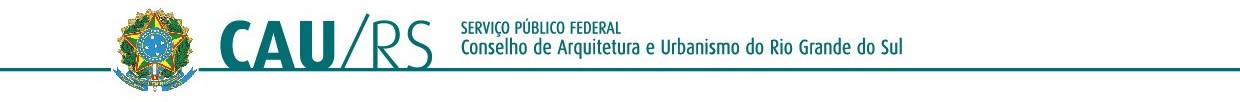 CONVOCAÇÃO CAU/RS nº 033/2023Em cumprimento ao disposto no art. 151, inciso XIII, do Regimento Interno do CAU/RS, de 19 de junho de 2020, convoco1 o conselheiro² do CAU/RS Valdir Bandeira Fiorentin, para participar da Formatura na ULBRA que ocorrerá no Auditório A, Prédio 14, Ulbra Canoas, localizada na Av. Farroupilha, nº 8.001, Canoas/RS, no dia 14/01/2023 às 16h00.TIAGO HOLZMANN DA SILVA:60092955053 2023.01.18 11:43:28 -03'00'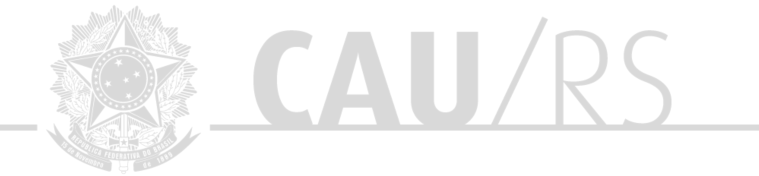 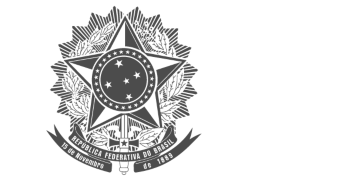 TIAGO HOLZMANN DA SILVAPresidente do CAU/RS¹ Centro de custo: 4.14.16 – Manutenção das atividades relacionadas a eventos e viagens;² O Conselheiro fará o deslocamento em veículo próprio ou outro meio de transporte. Ida dia 14/01/2023 a partir das 15h00 e volta dia 14/01/2023 a partir das 18h00.Rua Dona Laura, 320 - Edifício La Défense, 14º e 15º andares - bairro Rio Branco - Porto Alegre/RS - CEP 90430-090 Telefone: (51) 3094.9800 | www.caurs.gov.br